SEMANA DE 30 DE AGOSTO A 03 DE SETEMBROCATANDUVAS 30 DE AGOSTO DE 2021.TEMPO_________________NOME COMPLETO:________________________________________________________ESCREVER DUAS PALAVRAS COM CADA  SÍLABA:MA - ______________________________________ME - _______________________________________MI - ________________________________________MO - _______________________________________MU - _______________________________________COMPLETE COM  MA – ME – MI – MO – MU E COPIE AS PALAVRAS NA LINHA ABAIXO:ESCOLHA  UMA PALAVRA  QUE VOCÊ FORMOU ACIMA  FAÇA  UMA FRASE E ILUSTRE:______________________________________________________________________________________________________________________________________________COMPLETE  A  SEQUÊNCIA NUMÉRICA: QUEM VEM ANTES E QUEM VEM DEPOIS:COMPLETE  A CRUZADINHA COM O NOME DOS DESENHOS: SEPARE AS SÍLABAS:ESCOLA MUNICIPAL DE EDUCAÇÃO BÁSICA ALFREDO GOMES.DIRETORA: IVÂNIA NORA.ASSESSORA PEDAGÓGICA: SIMONE ANDRÉA CARL.ASSESSORA TÉCNICA ADM.: TANIA N. DE ÁVILA.PROFESSORA:  -JANETECATANDUVAS – SCANO 2021- 1º ANO turma 1,2,3 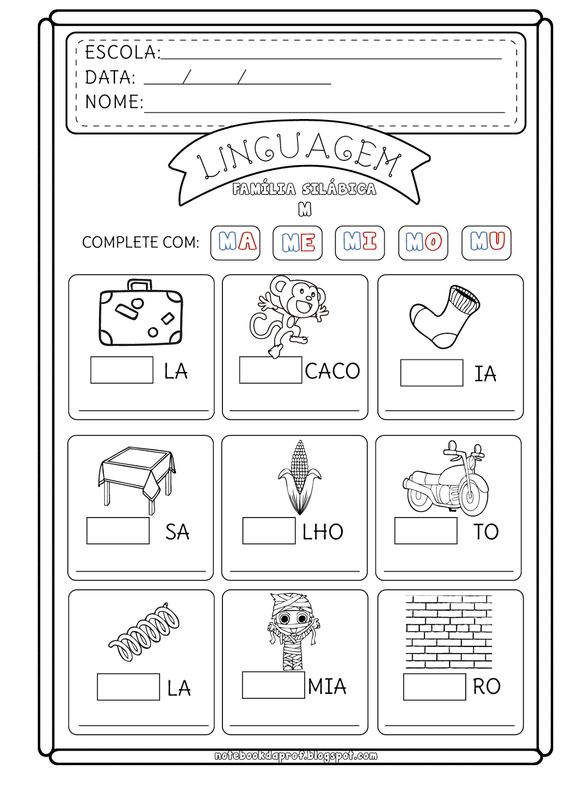 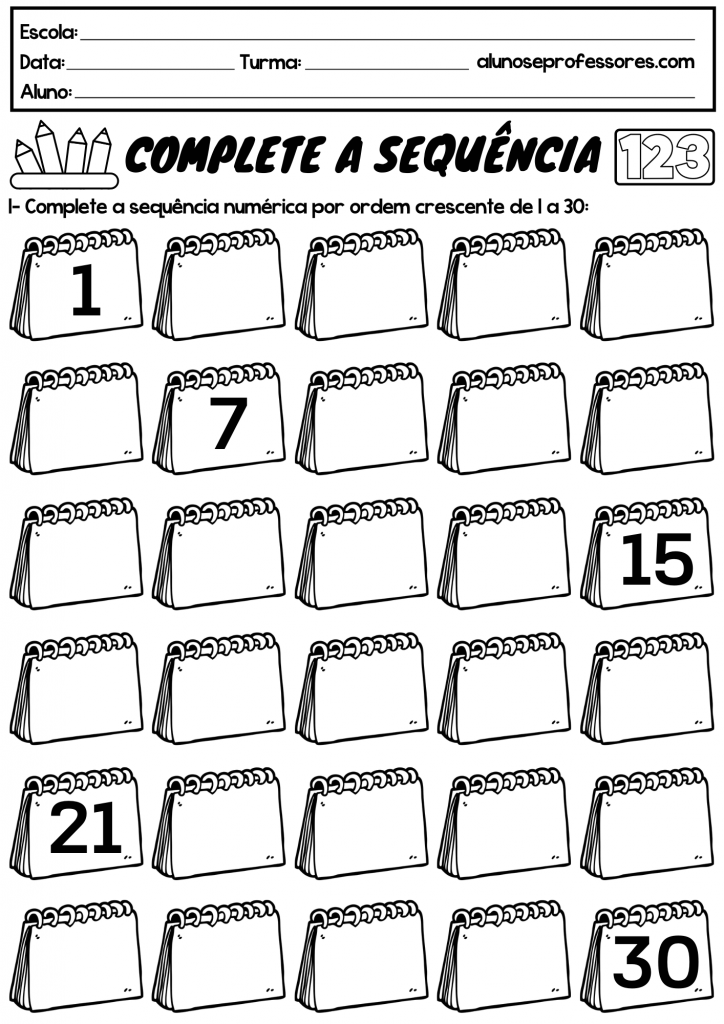 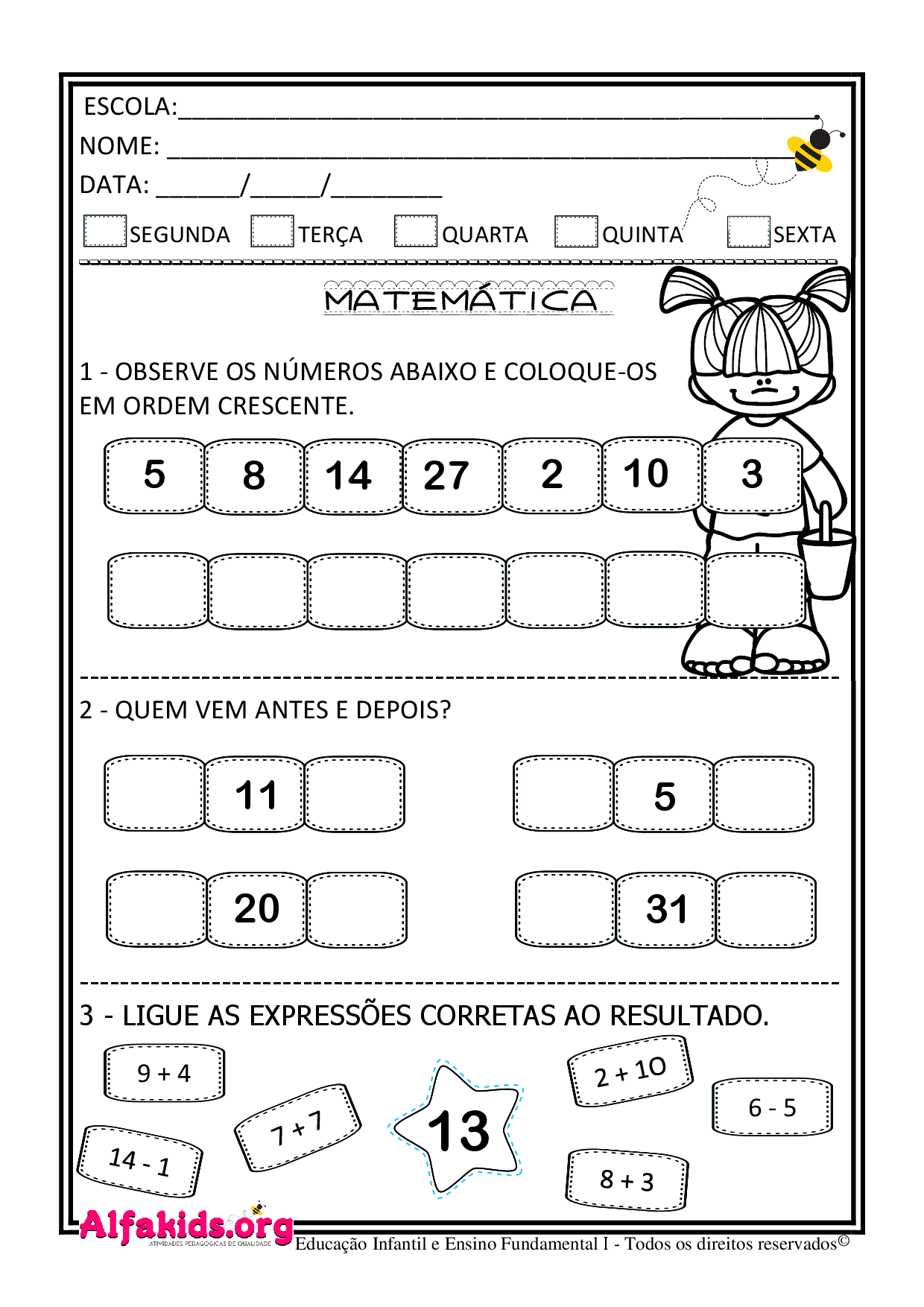 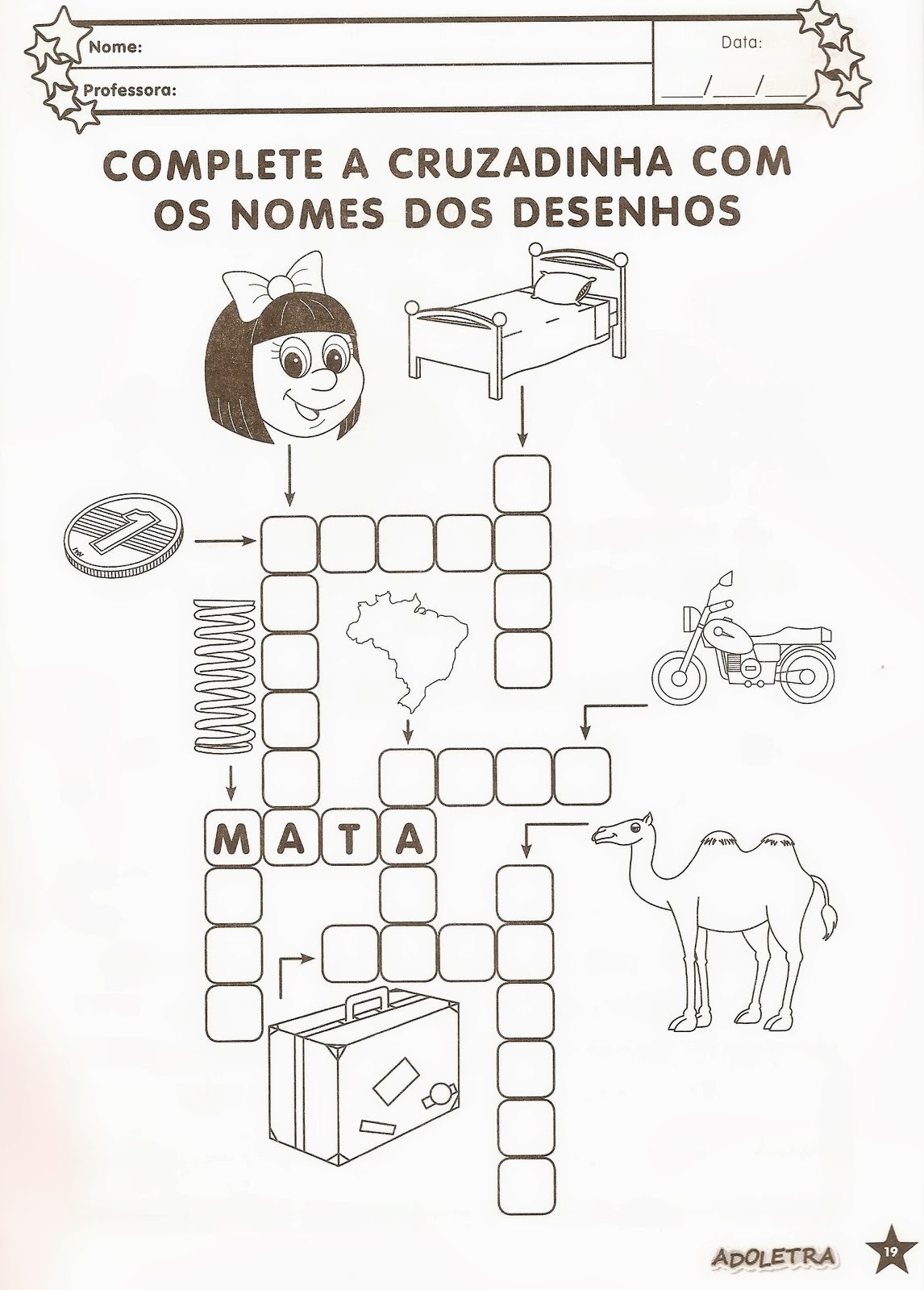 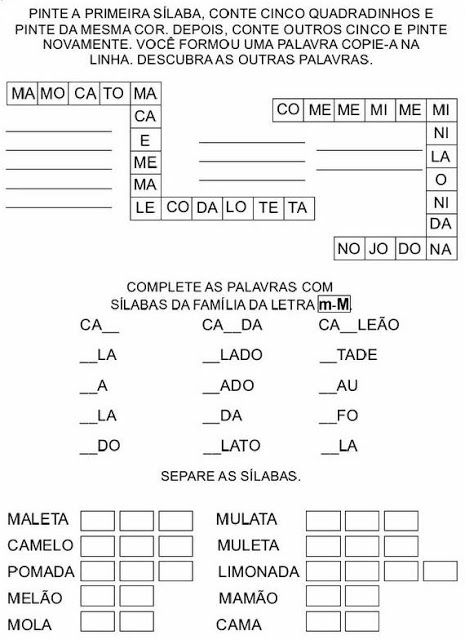 